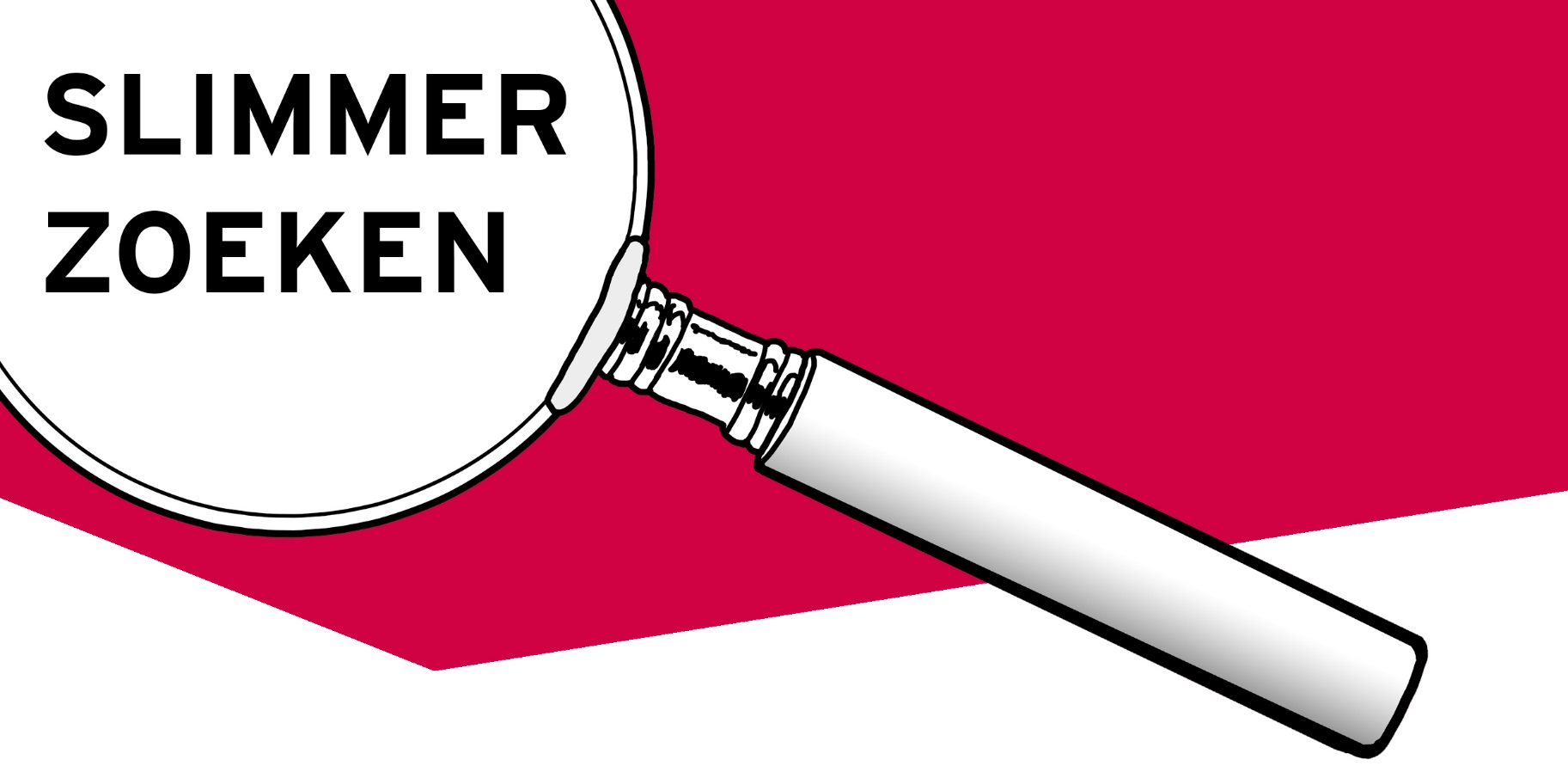 IntroductieVind sneller relevante informatie door slimmer te zoeken. Leer de belangrijkste zoekoperators en zoekcommando’s om snel bruikbare informatie te 
vinden via Google, catalogi en databanken. GoogleGa naar Google. Voer de zoekopdrachten uit die in de onderstaande tabel staan. Zoek steeds eerst “naturel” en daarna met gebruik van de operator. 
De gebruikte operators of commando’s zijn vetgedrukt. Beschrijf in de kolom “effect” 
wat voor uitwerking de operator heeft op de zoekresultaten. Bedenk wanneer deze manier van zoeken handig zou zijn. Meer weten over slim zoeken in Google? Kijk ook eens naar Google Geavanceerd Zoeken. 
Booleaanse operatorenAND, OR, NOT zijn Booleaanse operatoren die veel gebruikt worden in databanken en bibliotheek catalogi. Typ deze operatoren zelf in of gebruik ze binnen de optie geavanceerd zoeken die vrijwel iedere databank of catalogus biedt.WildcardsIn veel databanken en catalogi kan je één of meer letters van je zoekopdracht vervangen door een teken. Deze tekens heten wildcard of joker. Wildcards kunnen per databank verschillen. 
Meer weten? Kijk in het helpbestand van een databank.NATURELOPERATOREFFECT?Internet of things“internet of things”Inception Inception -film -movieHealthcare gezondheidszorghealthcare OR 
gezondheidszorgEpidemie epidemie 2000…2016 ehealthFiletype:pdf ehealthHealthcare trendwatchinghealthcare Site:trendwatching.comBooleaanse operatoren EFFECThealthcare AND empowermentBeide woorden MOETEN voorkomen.schooling OR education OR teachingEén van de woorden moet voorkomen. 
Handig bij synoniemen en afwijkende spelling.Education NOT primaryWoord uitsluiten, hiermee verklein je het aantal zoekresultaten.Wildcard EFFECTWom?n1 letter vervangen met een joker. 
In dit geval vind je resultaten met zowel women als woman.Operat*Woord wordt aangevuld. In dit geval vind je; operating, operate, operations, operation, operator, etc 